CCNR-ZKR/ADN/WP.15/AC.2/2018/47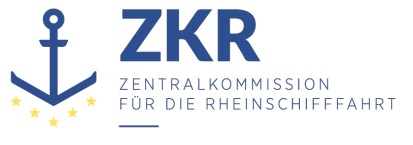 Allgemeine Verteilung13. Juni 2018Or. ENGLISCHGEMEINSAME EXPERTENTAGUNG FÜR DIE DEMÜBEREINKOMMEN ÜBER DIE INTERNATIONALE BEFÖRDERUNGVON GEFÄHRLICHEN GÜTERN AUF BINNENWASSERSTRASSENBEIGEFÜGTE VERORDNUNG (ADN)(SICHERHEITSAUSSCHUSS)(33. Tagung, Genf, 27.- 31. August 2018)Punkt 4 b) zur vorläufigen TagesordnungVorschläge für Änderungen der dem ADN beigefügten Verordnung: Weitere Vorschläge		Vorschlag zur redaktionellen Verbesserung der Lesbarkeit und Benutzerfreundlichkeit des ADN: Klarstellung der Absätze 1.1.3.6.1 und 1.1.3.6.2 ADN		Eingereicht von der Europäischen Binnenschifffahrts-Union (EBU) und der Europäischen Schifferorganisation (ESO) *,**		Einleitung1.	Während der Gefahrgutsitzungen der EBU/ESO-Mitglieder und der teilnehmenden ADN-Ausbilder, die der informellen Arbeitsgruppe „Sachkundigenausbildung“ beigetreten sind, haben EBU/ESO einige Verbesserungsvorschläge, vor allem redaktioneller Art, im Hinblick auf die Lesbarkeit und Benutzerfreundlichkeit des ADN zur allgemeinen Klarstellung und für die Schiffsbesatzungsmitglieder als spezifische praktische Nutzer des ADN erhalten; die ADN-Sachkundigen an Bord von Binnenschiffen. 2.	Während der zweiunddreißigsten Sitzung des ADN-Sicherheitsausschusses wurde dieser Vorschlag im Namen von EBU und ESO vorgelegt. Der Sicherheitsausschuss bat die Vertreter von EBU und ESO, die geäußerten Bemerkungen zu berücksichtigen und für die dreiunddreißigste Sitzung einen überarbeiteten Vorschlag in einem offiziellen Dokument vorzulegen. Der Vorschlag in diesem Dokument trägt dieser Bitte Rechnung.3.	EBU/ESO ersuchen den Sicherheitsausschuss, eine Änderung des Unterabschnitts 1.1.3.6 und des Absatzes 1.1.3.6.2 ADN zu prüfen.		Vorschlag4.	Problem: In Absatz 1.1.3.6.1 ADN werden Freistellungen in Zusammenhang mit den an Bord von Schiffen beförderten Mengen beschrieben, bei denen Ausnahmen für die Freistellungen gelten. 5.	Klarstellungsvorschlag: Den Wortlaut des Absatzes 1.1.3.6.1 a) und b) in eine Tabelle aufnehmen, um die Lesbarkeit und das Verständnis zu verbessern. Den Wortlaut wie folgt durch Streichung der Ziffern (i) bis (vii) der Absätze 1.1.3.6.1 und 1.1.3.6.2 anpassen und eine neue Tabelle einfügen, in die der bestehende Wortlaut wie folgt aufgenommen wird:„1.1.3.6 	Freistellungen in Zusammenhang mit den an Bord von Schiffen beförderten Mengen1.1.3.6.1 a) Bei der Beförderung von gefährlichen Gütern in Versandstücken gelten die Vorschriften des ADN mit Ausnahme von Absatz 1.1.3.6.2 nicht, wenn die Bruttomasse aller beförderten gefährlichen Güter insgesamt 3 000 kg nicht überschreitet.Dies gilt nicht: die in der folgenden Tabelle angegebene Menge nicht überschreitet.“ (i) für Stoffe oder Gegenstände der Klasse 1;(ii) für Stoffe der Klasse 2 Gruppe T, F, TF, TC, TO, TFC oder TOC gemäßAbsatz 2.2.2.1.3 und für Druckgaspackungen der Gruppen C, CO, F, FC, T, TF, TC, TO, TFC und TOCgemäß Absatz 2.2.2.1.6;(iii) für Stoffe der Klasse 4.1 oder 5.2, für die in Kapitel 3.2 Tabelle A Spalte (5) ein Gefahrzettel nach Muster 1 vorgeschrieben ist;(iv) für Stoffe der Klasse 6.2 der Kategorie A;(v) für Stoffe der Klasse 7 mit Ausnahme der UN-Nummern 2908, 2909, 2910 und 2911;(vi) für Stoffe, die der Verpackungsgruppe I zugeordnet sind, und(vii) für Stoffe, die in Tanks befördert werden.b) Bei der Beförderung von gefährlichen Gütern in Versandstücken, ausgenommen Tanks,gelten die Vorschriften des ADN mit Ausnahme von Absatz 1.1.3.6.2 nicht, wenn-Stoffe der Klasse 2 Gruppe F gemäß Absatz 2.2.2.1.3 oder Druckgaspackungen derGruppe F gemäß Absatz 2.2.2.1.6 und-Stoffe, die der Verpackungsgruppe I mit Ausnahme von Stoffen der Klasse 6.1 zugeordnet sind,-befördert werden und die Gesamtbruttomasse dieser Güter 300 kg nicht überschreitet.Neue Tabelle einfügen:Auswirkung auf die Sicherheit6.	Der Zweck dieser Absätze wird durch diesen Vorschlag grundsätzlich nicht berührt. Als positiver Effekt wird erwartet, dass diese Absätze von den Personen an Bord besser verstanden werden, was zu einer positiven Auswirkung auf die Sicherheit führen wird.***Verbundene Dokumente:ECE/TRANS/WP.15/AC.2/66Informelles Dokument INF.20 der zweiunddreißigsten Sitzung (Unterabschnitt A)KlasseStoffe oder Gegenstände in Versandstücken, ausgenommen Tanks (Tankcontainer, Fahrzeuge usw.):Freigestellte Mengen in kg:Freigestellte Mengen in kg:Freigestellte Mengen in kg:allealleBeförderung in Tanks, alle Klassen011Stoffe oder Gegenstände der Klasse 1022Stoffe der Klasse 2 Gruppe T, F, TF, TC, TO, TFC oder TOC gemäß Absatz 2.2.2.1.3 und Druckgaspackungen der Gruppen C, CO, F, FC, T, TF, TC, TO, TFC und TOC gemäß Absatz 2.2.2.1.6;022Stoffe der Klasse 2 Gruppe F gemäß Absatz 2.2.2.1.3 oderDruckgaspackungen der Gruppe F gemäß Absatz 2.2.2.1.6;30022sonstige Stoffe der Klasse 2300033Stoffe der Klasse 3 Verpackungsgruppe I30033sonstige Stoffe der Klasse 330004.14.1Stoffe der Klasse 4.1, für die in Kapitel 3.2 Tabelle A Spalte (5) ein Gefahrzettel nach Muster 1 vorgeschrieben ist;04.14.1sonstige Stoffe der Klasse 4.1 Verpackungsgruppe I3004.14.1sonstige Stoffe der Klasse 4.130004.24.2Stoffe der Klasse 4.2 Verpackungsgruppe I3004.24.2sonstige Stoffe der Klasse 4.230004.34.3Stoffe der Klasse 4.3 Verpackungsgruppe I3004.34.3sonstige Stoffe der Klasse 4.330005.15.1Stoffe der Klasse 5.1 Verpackungsgruppe I3005.15.1sonstige Stoffe der Klasse 5.1 30005.25.2Stoffe der Klasse 5.2, für die in Kapitel 3.2 Tabelle A Spalte (5) ein Gefahrzettel nach Muster 1 vorgeschrieben ist;05.25.2sonstige Stoffe der Klasse 5.230006.16.1Stoffe der Klasse 6.1 Verpackungsgruppe I06.16.1sonstige Stoffe der Klasse 6.130006.26.2sonstige Stoffe der Klasse 6.2 Kategorie A oder Verpackungsgruppe I0sonstige Stoffe der Klasse 6.2300077Stoffe der Klasse 7, die den UN-Nummern 2908, 2909, 2910 und 2911 zugeordnet sind077sonstige Stoffe der Klasse 7300088Stoffe der Klasse 8 Verpackungsgruppe I 30088sonstige Stoffe der Klasse 8300099alle Stoffe der Klasse 93000